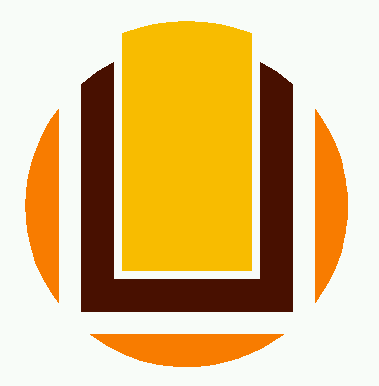 UNIVERSIDADE FEDERAL DO RIO GRANDE - FURGBOLETIM DE PESSOALPublicação Oficial com vistas a atender o disposto no item II do artigo 3º do Decreto 96,496, de 12 de agosto de 1988.REITORA: Profª. Drª. Cleuza Maria Sobral DiasVICE-REITOR: Prof. Dr. Danilo GiroldoPRÓ-REITORA DE GESTÃO E DESENVOLVIMENTO DE PESSOAS: Profº Dra. Lúcia de Fátima Socoowski de Anello  - Pró- Reitora de Gestão e Desenvolvimento de PessoasDIRETOR DE GESTÃO DE PESSOAS: Adm. Márcio Luis Soares de BritoDIRETORA DE DESENVOLVIMENTO DE PESSOAS: Econ. Miriam Martinatto da CostaDIRETOR DE ATENÇÃO À SAÚDE: Assist.Social Aline Rodrigues de Avila.Dezembro 2019ADICIONAISAdicional por Serviço ExtraordinárioAdicional NoturnoAtestados MédicosAuxílios Auxílio AlimentaçãoAuxílio NatalidadeAuxílio TransporteAuxílio CrecheConcessõesLicença Casamento (alínea a, inciso III do art. 97 Lei 8112/90)Licença Falecimento (alínea b, inciso III do art. 97 Lei 8112/90)Licença Doação de Sangue (inciso I do art. 97 Lei 8112/90)LicençasLicença Gestante (art.207 Lei 8112/90)Prorrogação da Licença à Gestante (Decreto nº 6.690, de 11/12/2008)Licença para acompanhar familiar enfermo (art.83 Lei 8112/90)Licença para tratamento de saúde (art. 202 Lei 8112/90)Licença Prêmio (redação original do artigo 87, lei 8112/90)Licença PaternidadeLicença Paternidade Prorrogação PortariasSIAPENOMEMINUTOS ADICONAIS358362Marco Antonio Rocha Sant Anna06:00408835Julio Cezar Reis Danielski12:00408857Antonio Raquel da Rosa08:00409363Gilberto de Jesus Pureza06:001039391Aquiles Monteiro Campos06:001115578Sergio Roberto Wanglon Freitas06:001533455Everton Luis de Almeida Porciuncula04:001848776Antonio Giovani Martins Ferreira04:001972076Derci Lucas Costa10:002035857Tais Dias Legemann04:002066036Filipe Beloni Goveia06:302107102Joao Ribeiro do Amaral Neto10:002190262Marcio de Azevedo Figueiredo12:002618656Angelica Brod Rodo Lopes05:002753720Anderson Rodrigues Avila10:002804556Everton Soares Cosme14:304097419Delmar dos Santos02:00SIAPENOMEMINUTOS ADICONAIS408193Joao Carlos do Amaral Rodrigues06:30408544Paulo Gilnei Pereira Molina01:00408618Domingos Savio Zabot Dias01:30408667Jose Altamir Cruz de Avila14:00409163Ivone Regina Porto Martins01:00434484Betina Schmitt14:00994364Emerson Silveira de Matos06:301029216Jose Pedro de Senna Legemann03:301030174Glaudenir Hofalcker de Lemos03:401036724Humberto Calloni03:001087260Angela Adriane Schmidt Bersch01:401096207Antonio Carlos Magalhaes Martinato70:00:001096227Marilene Cristina Korb70:00:001096333Marcelo Alves Rodrigues56:00:001096549Paulo Ricardo Goncalves Bueno63:00:001096632Liliamar Bartellt de Quadros Dias42:00:001096670Claudete Farias da Luz70:00:001096684Clair Valentim de Souza28:00:001096712Claudio Marcio da Silva Maciel35:00:001096723Denise da Conceicao Gonzalez Lopez Rodrigues49:00:001096772Elisabete Zimmer Ferreira Gaz49:00:001096802Walter Fernando Moreno Pomar07:001096853Julio Cesar Furtado Abrao49:00:001097098Jose Ferreira dos Passos Neto49:00:001097135Ivanete Soares Machado63:00:001097260Lino Strieder42:00:001097269Margareth Soares Ramos56:00:001097357Rosivania Rodrigues das Neves28:00:001097967Darlene Moura dos Santos35:00:001097990Francisco Delmar Gauterio Amorim21:001098002Joao Silvio Oliveira35:00:001098058Sergio Luiz Xavier Ramires14:001099054Tania Luisa Lima da Silva56:00:001115551Semarino Esteves Alves42:00:001115578Sergio Roberto Wanglon Freitas30:00:001163330Adamir Jesus da Rocha Gomes14:001179799Ector Oliveira Sarda07:001180435Elvio Carlos Oliveira Zenobini28:00:001198975Celso Ricardo Soubhia28:00:001198979Andrea Fogaca Soubhia28:00:001223498Vera Solange Melo da Rosa56:00:001252367Zila Pereira Pereira56:00:001259131Fabio Nahuys Thormann07:001286062Arnildo Agostinho Hackenhaar28:00:001328343Veronica Perazza Mandagara Andre49:00:001336244Rita de Cassia Grecco dos Santos06:501353232Lavinia Schwantes04:501354715Patricia Iglesias Padula63:00:001354716Tania Teresinha Sa da Costa07:001354721Luciana Zanotta28:00:001354728Adriel Lousada Devos14:001356922Fernando Leonardis Loureiro42:00:001360999Dalraci da Silveira Simoes63:00:001361001Liza Gabriela Gomes28:00:001362619Patricia de Souza de Aguiar56:00:001372531Rafael Espirito Santo Hartmann28:00:001420509Denise Soares Rodrigues63:00:001420511Carla Rejane Oliveira da Silva49:00:001420551Celia Regina Delgado de Carvalho70:00:001420563Rosana Gomes Ferrari49:00:001420643Marinacia Ramos Sigilio63:00:001422261Michelle da Silveira Chapacais Szewczyk56:00:001422262Elizabeth Henz42:00:001422273Florencia Elisabete Lemes de Freitas14:001422275Jaqueline Louzada Siqueira42:00:001422277Carlos Augusto Santos Soares63:00:001422278Daniel Pinho Mendes63:00:001422279Carla Jacques Faria63:00:001422280Sandro da Silva30:00:001422291Marcio Dias Pires63:00:001422292Amelia Maria Pereira Menestrino63:00:001425482Deise Machado dos Santos56:00:001432761Julio Oberti Martins Borges49:00:001442470Samir Mousa Yasin07:001445244Gilcineia Feijo Nunes49:00:001445245Ismael de Barros Esmero49:00:001445249Luciana de Avila Costa63:00:001445253Valeria de Freitas Vaiss63:00:001445254Viviane Pereira Branco70:00:001445260Carla Marina Faria da Rocha.28:00:001445261Cristiane Karan Schmidt63:00:001445266Alexandre Penha Furtado63:00:001445273Jose Renato Barbosa Parente35:00:001445293Guilherme Brandao Almeida21:001445505Gustavo Souto Damati21:001445619Elielto Giovani da Silva63:00:001445622Eni Elizabeth Fick Porto56:00:001445662Veridiana da Silva de Souza56:00:001445858Patricia da Rosa Feijo70:00:001446525Nalu Medianeira da Silva Costa35:00:001449425Giancarlo Diniz Meireles63:00:001453364Maria Cristina de Moura Gulart56:00:001459586Virginia Campello Yurgel70:00:001481529Maria Eva da Luz Alves63:00:001487489Suzane da Rocha Vieira Goncalves00:501510908Cibeli da Rosa Duarte63:00:001511169Rita Arim Rosales45:00:001511982Daniel da Costa Ferreira28:00:001514619Andreia Alves Reis07:001514621Tatiane Alonso da Silveira56:00:001522781Anair Acosta de Lacerda35:00:001604730Luciana Soares da Luz de Freitas07:001642051Paula Correa Henning00:401671379Oseias Jose Lopes Lima70:00:001800557Joanalira Corpes Magalhaes01:001828293Nelida Souza Medronha77:00:001831266Daniela Pasini63:00:001836827Clodoaldo Pedrozo Nunes03:001836986Tiago Machado Gambeta04:001849275Rosana Loureiro21:001926902Graziela Rinaldi da Rosa01:501956118Sabrina Schmalfuss Ebling Machado49:00:001967388Luciano Braum Duarte Barcena35:00:001970179Michael Soares Goncalves70:00:001972076Derci Lucas Costa21:001984431Cheiny Fonseca Yates42:00:001987561Micheli Righi Franchi35:00:002024842Leandro Quadro Correa00:402053334Cleber Monteiro de Avila70:00:002066036Filipe Beloni Goveia02:002069800Gabriel de Lellis Junior42:00:002107102Joao Ribeiro do Amaral Neto21:002118469Lisandra Duarte Costa28:00:002118488Rosangela Maria Velasque Braz63:00:002118493Virginia Quintana Coutinho63:00:002131585Patricia Ignacio05:102140872Cristiane de David56:00:002220589Marilen da Silva Rodrigues70:00:002230984Luciana da Cruz Simon63:00:002231298Caroline de Quevedo Santos56:00:002231314Daniel Gomes Severo56:00:002236481Simone Botelho Ortellado35:00:002247764Arisson Vinicius Landgraf Goncalves01:002258149Jose Antonio da Rocha Freitas07:002285925Claudia da Silva Cousin01:002286050Carla Vitola Goncalves35:00:002310411Márcia Cristina Pereira Maduell28:00:002310422Kharen Carlotto14:002343002Leonardo Augusto Cabral Bulcao35:00:002343006Mauro Garcia Severo56:00:002378687Ana do Carmo Goulart Goncalves00:402449381Nara Rosani Aires Trecha07:002463305Maria Odete da Rosa Pereira04:402514069Narjara Mendes Garcia02:402523276Raquel Pereira Quadrado09:102523704Fabine Santos Karam14:002561629Guilherme Gomes Dias Campos21:002561645Manoela Santos Boffo14:002561769Rodrigo Jacobi Terlan42:00:002673569Fabio Emmendoerfer Mello07:002698591Gustavo da Silva Freitas00:202753720Anderson Rodrigues Avila21:002804556Everton Soares Cosme02:003030357Luciana Toaldo Gentilini Avila03:303036408Camila Borges Ribeiro03:303051052Maria Angelica Ramos de Oliveira49:00:003086438Janaina Soares Martins Lapuente06:103118376Mara Regina de Oliveira Campelo21:003182849Mariana Martinez Rodrigues28:00:003313682Claudete Miranda Abreu01:003327088Flavia Saracol Vignol21:003327766Aldila Batista Santos de Mattos14:003342790Eliane da Silveira Meirelles Leite02:203347694Vanise dos Santos Gomes03:303440759Flavia Figueiredo Briao28:00:004097419Delmar dos Santos21:006408648Silvia Machado dos Santos21:006409126Ana Rubia Lobato Marins21:006409138Rafael Motta Caldieraro42:00:006409141Christina Azevedo Ribeiro Wezka28:00:006409296Jose Salomao Junior28:00:007409221Ana Lucia Hentsch Chaves28:00:00SIAPENOMEALIMENTOS DEPOIS3155497Alessandro Marques dos Santos458.003156912Clediane Nascimento Santos458.003156835Fernanda Sauzem Wesendonk458.003155366Francine Garcia da Silva458.001009512Gabriela Pasqualim458.001353685Jeferson da Silva Oliveira458.001394624Magda de Abreu Vicente458.003155028Meritaine da Rocha458.003154988Patricia Braga Lovatto458.002526447Viviani Rios Kwecko458.004697102Wellington Freire Machado458.00SIAPENOMENATALIDADE DEPOIS2281332Cristian Giovanny Bernal659.252697590Mirele Moran Costa659.25SIAPENOMECRECHE  DEPOIS1394624Magda de Abreu Vicente321.002697590Mirele Moran Costa321.003155366Francine Garcia da Silva321.00SIAPENOME DO SERVIDORDATA INICIALDATA FINAL1941123Daniel da Silva Silveira28/11/201905/12/20191445257Maria Aparecida Reinhardt Cabreira05/12/201912/12/2019SIAPENOME DO SERVIDORDATA INICIALDATA FINAL1619001Felipe Tavares dos Santos29/11/201906/12/2019409312Marco Aurelio de Souza Giesta15/12/201922/12/2019409260Monica da Silva Santos Souza16/12/201923/12/2019SIAPENOME DO SERVIDORDATA INICIALDATA FINAL1067480Daiane dos Santos Barbosa11/12/201911/12/2019SIAPENOME DO SERVIDORDATA INICIALDATA FINAL2379203Andressa Josiane de Lima25/08/201920/12/20193864680Laurelize Pereira Rocha02/09/201930/12/20191770341Adriana Leonhardt13/09/201910/01/20201570419Sandra Cruz dos Santos26/09/201923/01/20201985104Karine Ortiz Sanchotene28/09/201918/01/20203021352Daniela Volcan Almeida17/11/201915/03/20202697590Mirele Moran Costa28/11/201922/03/20202537945Thais Martins Lopes16/12/201913/04/20202630207Cassia Lobato Marins24/12/201921/04/2020SIAPENOME DO SERVIDORDATA INICIALDATA FINAL2054729Juliane Cantero Alcalde08/10/201906/12/20193529673Giovana Shai Anne da Silva Flores Souza15/10/201913/12/20193612519Daiane Carrasco Chaves19/10/201917/12/20193039288Juliana da Silva Ricardo Nunes09/11/201907/01/20202502679Julia Silveira Matos18/11/201916/01/20202159542Vivian dos Santos Queiroz Orellana27/11/201925/01/20201923710Gabriela de Araujo Spotorno28/11/201926/01/20203064074Sabrina Silveira Leite30/11/201928/01/20202379203Andressa Josiane de Lima21/12/201918/02/20203864680Laurelize Pereira Rocha31/12/201928/02/2020SIAPENOME DO SERVIDORDATA INICIALDATA FINAL2332484Priscila Manzoni de Manzoni18/11/201902/12/20191776231Myriam Lucia Chanci Arango23/11/201911/12/20191422280Sandro da Silva25/11/201908/12/20191097515Claudia Gauterio Maas27/11/201906/12/20191422264Tatiana Martins da Silveira Aragao28/11/201907/12/20191831303Maite de Siqueira Brahm02/12/201903/12/20192313655Leticia da Costa Chaplin02/12/201902/12/20192332484Priscila Manzoni de Manzoni03/12/201916/12/20191510439Patricia Macedo da Silveira03/12/201905/12/20192698287Thais de Oliveira Botelho04/12/201904/12/20191422273Florencia Elisabete Lemes de Freitas05/12/201909/12/20191985093Liliana Pinho Lopes06/12/201915/12/20192152312Ingrid Augusta Celmer Donald08/12/201911/12/20191873353Juliana Fausto Flores09/12/201909/12/2019409248Ana Zeferina Ferreira Maio10/12/201910/12/20191510439Patricia Macedo da Silveira11/12/201925/12/20191545246Luciana Santos Peixoto13/12/201913/12/20191512663Jean Guilherme Florentino Corrales16/12/201916/12/20192065690Cristiano da Silva Rubira16/12/201916/12/20192177144Siuza Monteiro Guedes17/12/201915/01/20201097357Rosivania Rodrigues das Neves20/12/201918/01/20201453364Maria Cristina de Moura Gulart23/12/201923/12/20191997917Sonia Maria Ferreira Narval de Araujo23/12/201923/12/2019SIAPENOME DO SERVIDORDATA INICIALDATA FINAL1115580Adelson Claiton da Matta Dias27/08/201924/12/20191356393Francisca Patricia Ferreira Guelmo30/08/201927/12/20191531506Soledad Bech Gaivizzo14/09/201916/02/20203482862Jussara Xavier Nascimento21/09/201906/12/20191799682Liliane Ferreira Gomes01/10/201929/12/20191445265Neiza Maria dos Santos Avila02/10/201930/12/20191978181Janaina Amorim de Avila03/10/201930/01/20202231323Fabiana Hormain de Oliveira06/10/201903/01/20201097352Simone de Oliveira Quintana08/10/201906/12/20192247589Luciano Fritzen16/10/201914/12/20192303771Ketlle Duarte Paes16/10/201913/01/20201764265Ana Paula Braga D Avila Hermann19/10/201917/12/20191422269Ana Claudia Garcia Rosa21/10/201918/01/20201445258Rosicler Vitoria Silveira Salazart23/10/201921/12/20191096648Rosemarlei Quincozes29/10/201927/12/20192226867Joao Carlos Hammes Andre29/10/201907/12/20191275814Edison Machado Castro01/11/201915/12/20191663911Denise de Azevedo Irala03/11/201931/01/20201252360Jose Carlos da Silva04/11/201918/01/20201511472Angelica Neto Pereira Facio08/11/201907/12/20192276960Ana Paula Dutra Resem Brizio12/11/201912/01/20202408990Celia Rodrigues Gomes14/11/201906/12/20191328158Kalinca Goncalves Leite15/11/201914/12/20192313475Mara Lucia Teixeira Brum16/11/201920/12/20191985096Flavio da Silva Brandao19/11/201916/02/20201926902Graziela Rinaldi da Rosa19/11/201902/12/20191422288Roberta Loureiro da Costa Valle19/11/201917/01/20201300375Julio Mario da Silveira Marchand20/11/201917/02/20201203081Claudia Ines Pacheco Hernandez20/11/201919/12/20191096304Carmen Rosane Costa de Lima21/11/201910/12/20192360558Luciane Siqueira Briao21/11/201919/01/20201104731Anatalicio Briese Paim23/11/201922/12/20192072899Cristiane da Fonseca Cravo24/11/201923/12/20191446052Elziaria Brum dos Santos25/11/201923/01/20201969513Leni Goulart de Jesus26/11/201902/12/20192580388Doris de Souza Santana26/11/201903/12/2019409333Sebastiao Cicero Pinheiro Gomes28/11/201927/12/20191826494Luis Fernando Moretto Tusnski28/11/201927/12/20191445250Marcia Regina Siqueira dos Santos30/11/201910/01/20202115510Ivana Maria Nicola Lopes01/12/201912/12/2019409202Maria de Fatima Prado Gauterio01/12/201930/12/2019408338Luiz Carlos Silveira Costa01/12/201920/12/20191450012Josiane Soares Katrein02/12/201902/12/2019408836Rogerio Adayr da Silva Silveira02/12/201931/12/20192537945Thais Martins Lopes02/12/201911/12/20192482899Carlos Alberto Barros Cruz Westhead Madsen02/12/201910/12/2019408945Marilene Correa Barbosa02/12/201902/12/20192178839Denise Vargas Pacheco Raguzoni02/12/201931/12/20191765250Diego Martins Fernandes02/12/201906/12/20192360998Nara Beatriz Silveira02/12/201915/01/20203466218Sibele da Rocha Martins02/12/201906/12/20192867698Ana Cecilia Giacometti Mai03/12/201906/12/20191514619Andreia Alves Reis03/12/201901/01/20201357838Marivone Nunes da Rosa03/12/201912/12/20191926902Graziela Rinaldi da Rosa04/12/201906/12/20192580388Doris de Souza Santana04/12/201911/12/20191831263Ana Luisa Mattos de Mazorco04/12/201906/12/20192699653Maria Helena Machado de Moraes05/12/201906/12/20192870263Julio Cesar Medina Madruga05/12/201906/12/20191115524Jair Nicolau Rodrigues Protas05/12/201907/12/20191552270Rita da Rocha Lemos Moraes05/12/201920/12/20191097352Simone de Oliveira Quintana07/12/201914/02/20203466218Sibele da Rocha Martins07/12/201911/12/20191511472Angelica Neto Pereira Facio08/12/201917/01/20202226867Joao Carlos Hammes Andre08/12/201922/12/20191619001Felipe Tavares dos Santos09/12/201923/12/20191360560Sueli Marchesan Passos09/12/201915/12/20191765250Diego Martins Fernandes09/12/201913/12/20192505156Berenice Ribeiro Romeu09/12/201911/12/20191445834Luciano Leonardi09/12/201909/12/20193140218Andreia Mara Fernandes09/12/201909/12/20191445834Luciano Leonardi10/12/201911/12/20191445505Gustavo Souto Damati10/12/201916/12/20191115524Jair Nicolau Rodrigues Protas10/12/201916/12/20193545765Fabio Everton Maciel11/12/201924/12/20191096684Clair Valentim de Souza11/12/201911/12/2019409070Tania Margarete Ongaratto11/12/201917/12/20191445244Gilcineia Feijo Nunes11/12/201914/12/20192580388Doris de Souza Santana12/12/201916/12/20192537945Thais Martins Lopes12/12/201913/12/20192235034Gabriela Silva Miranda Rosa12/12/201917/12/20191758949Cristiane Martins Acosta12/12/201912/12/20191445834Luciano Leonardi12/12/201913/12/20191097357Rosivania Rodrigues das Neves12/12/201912/12/20192996030Nayara Rossales de Avila12/12/201917/12/20191420515Janete Kissner Correa Santos12/12/201913/12/20191099322Nelson Marinho Souto12/12/201910/01/20201363299Paulo Renato Rodrigues Telles13/12/201913/12/20192698287Thais de Oliveira Botelho13/12/201913/12/20191097661Sari Ayres da Rocha13/12/201913/12/20191984431Cheiny Fonseca Yates14/12/201916/12/20191445244Gilcineia Feijo Nunes15/12/201915/12/20192247589Luciano Fritzen15/12/201931/01/20201445255Marilene Moraes Coelho16/12/201916/12/20191275814Edison Machado Castro16/12/201913/02/20201360560Sueli Marchesan Passos16/12/201922/12/20191445274Claudia Furtado Goncalves17/12/201917/12/20193148416Maria Cristina Vigorito Rockenbach17/12/201920/12/20191445505Gustavo Souto Damati18/12/201918/12/20191764265Ana Paula Braga D Avila Hermann18/12/201916/03/20201097307Maria Denise Rodrigues Lucas18/12/201921/12/20192131585Patricia Ignacio19/12/201920/12/20191097260Lino Strieder20/12/201902/02/20201363299Paulo Renato Rodrigues Telles20/12/201920/12/20192235034Gabriela Silva Miranda Rosa20/12/201920/12/20191096684Clair Valentim de Souza21/12/201930/12/20191445258Rosicler Vitoria Silveira Salazart22/12/201919/02/20201104731Anatalicio Briese Paim23/12/201921/01/20201115580Adelson Claiton da Matta Dias25/12/201922/04/20201445834Luciano Leonardi26/12/201927/12/20191356393Francisca Patricia Ferreira Guelmo28/12/201926/03/20201826494Luis Fernando Moretto Tusnski28/12/201926/01/20201096648Rosemarlei Quincozes28/12/201913/02/20201445505Gustavo Souto Damati29/12/201930/12/20191799682Liliane Ferreira Gomes30/12/201929/01/20201360560Sueli Marchesan Passos30/12/201905/01/20201445265Neiza Maria dos Santos Avila31/12/201931/01/2020409202Maria de Fatima Prado Gauterio31/12/201912/01/2020SIAPENOME DO SERVIDORDATA INICIALDATA FINAL1823568Marcelo Eibs Cafrune01/12/201905/12/2019SIAPENOME DO SERVIDORDATA INICIALDATA FINAL1823568Marcelo Eibs Cafrune06/12/201920/12/2019314602/12/2019Alterar os termos da Portaria 3133/2019, de 29 de novembro de 2019. Designar o servidor Nelson Marinho Souto, matrícula SIAPE 1099322 para, cumulativamente com as atividades que desempenha, exercer a atribuição de Supervisor dos Campi Fora da Sede / FG-02 no período de 02/12/2019 a 12/12/2019.314702/12/2019Designar FERNANDA BRATZ coordenadora de avaliação e acompanhamento de PCCs de 02 a 11/12/2019314802/12/2019Designar a servidora GIOVANA CALCAGNO GOMES, matrícula SIAPE 3097473, para, cumulativamente com as atividades que desempenha, exercer a função de COORDENADORA DO CURSO DE ENFERMAGEM / EEnf – FCC, no período de 15/01/2020 a 06/02/2020314902/12/2019Designar a servidora GIOVANA CALCAGNO GOMES, matrícula SIAPE 3097473, para, cumulativamente com as atividades que desempenha, exercer a função de COORDENADORA DO PROGRAMA DE PÓS-GRADUAÇÃO EM ENFERMAGEM / EEnf – FCC, no período de 31/12/2019 a 05/01/2020315002/12/2019Dispensar a servidora DÉBORA GOMES DE GOMES, matrícula SIAPE 2545689, da função de COORDENADORA DO CURSO DE CIÊNCIAS CONTÁBEIS / ICEAC - FCC, a partir do dia 1º/01/2020315102/12/2019Dispensar a servidora DAIANE PIAS MACHADO, matrícula SIAPE 2523777, da atribuição de COORDENADORA ADJUNTA DO CURSO DE CIÊNCIAS CONTÁBEIS / ICEAC, a partir do dia 1º/01/2020315202/12/2019Designar a servidora DAIANE PIAS MACHADO, matrícula SIAPE 2523777, para exercer a função de COORDENADORA DO CURSO DE CIÊNCIAS CONTÁBEIS / ICEAC - FCC, a partir do dia 1º/01/2020, com mandato até 31/12/2020315302/12/2019Designar a servidora DÉBORA GOMES DE GOMES, matrícula SIAPE 2545689, para exercer a atribuição de COORDENADORA ADJUNTA DO CURSO DE CIÊNCIAS CONTÁBEIS / ICEAC, a partir do dia 1º/01/2020, com mandato até 31/12/2020315402/12/2019Designar HELEN SIBELLE NOGUEIRA GONÇALVES, PRÓ-REITORA DE ASSUNTOS ESTUDANTIS/no período de 02/12/2019 a 21/12/2019315502/12/2019Instaurar Comissão para apurar os fatos do Processo 23116.008982/2019-02. Designar os servidores Milton de Lima e Claudete Abreu e o discente Matheus Vieira. EE315602/12/2019Designar LEANDRO SILVA BARROCO, PRÓ-REITOR DE GRADUAÇÃO/PROGRAD, no período de 03/12/2019 a 04/12/2019315702/12/2019Designar ROBERSON ROSA DOS SANTOS coordenador de atenção ao estudante campus SAP de 02 a 11/12/2019315802/12/2019Designar LUCIANO MACIEL RIBEIRO diretor de inovação Tecnológica de 02/12/2019 a 20/12/2019 e de 06/01/2020 a 15/01/2020315902/12/2019Designar LILIAN GONÇALVES BAPTISTA e MONICA NAVARINI KURZ fiscais Contrato Administrativo nº 089/2019316002/12/2019Designar SOILO NUNES DOS SANTOS e MATHEUS GULARTE TAVARES fiscais do Contrato Administrativo nº 087/2019316102/12/2019Designar Bruno da Silva e Lillian Baptista como fiscais para acompanhamento do Contrato Admimistrativo nº 090/2019 - Dunamis Cosntruções e Equipamentos 316202/12/2019Designar Roger Carvalho e Luiz Carlos Rodrigues como fiscais para acompanhamento do Contrato Admimistrativo nº 091/2019 - Marlon Giovani da Silva Dias316302/12/2019Designar Mário da Paz e Soilo dos Santos como fiscais para acompanhamento do Pregão Registro de Preços nº 108/2019 - LNB Teleinformática Ltda316402/12/2019Conceder progressão funcional por mérito profissional aos TAES, no mês de novembro de 2019.316503/12/2019Designar NICOLE MARQUES FEIJO como SECRETÁRIA DE RELAÇÕES INTERNACIONAIS/GAB-CD-3, de 04/12/2019 a 06/12/2019, em virtude de afastamento do titular. 316603/12/2019Compor COMISSÃO HETEROIDENTIFICAÇÃO para seleção de estudantes Programa de Ações Afirmativas para negros, indígenas, quilombolas e PcDs nos cursos de pós-graduação do ICEAC. Designar: GIBRAN DA SILVA TEIXEIRA, LUCAS DOS SANTOS CERQUEIRA, PANQUENE SOZINHO VIDA PANQUENE, LUCAS ORTIZ DA SILVEIRA PORTO316703/12/2019Designar CINTHIA PINTO RODRIGUES PEREIRA e JOSÉ CARLOS RODRIGUES TORRES fiscais Cessão de Direitos Autorais do livro SOMBRAS NO EXTREMO SUL"316803/12/2019Designar membros COMISSÃO DE PROCESSAMENTO TÉCNICO E INDEXAÇÃO DO SIB316903/12/2019Designar membros COMISSÃO DE NORMALIZAÇÃO DE TRABALHOS ACADÊMICOS - SIB317003/12/2019Designar membros COMISSÃO DE DESENVOLVIMENTO DE COLEÇÕES DO SIB317103/12/2019Designar membros COMISSÃO DE ACESSIBILIDADE NO SIB317203/12/2019Designar membros COMISSÃO DE ESTUDOS DE USO E DE USUÁRIOS DO SIB317303/12/2019Designar membros COMISSÃO ORGANIZADORA DA SEMANA NACIONAL DO LIVRO E DO BIBLIOTECADO DO SIB317403/12/2019Designar membros COMISSÃO DE ACOMPANHAMENTO DO SISTEMA ARGO DO SIB317503/12/2019Designar os membros da Comissão de Comunicação do SIB. Cristina Jorge, Claudia da Cunha, Magda Novo. Sabrina da Silva, Alessandra lemos e Simone Przybylski317603/12/2019Designar os membros da Comissão de acompanhamento da flexibilização da jornada de trabalho do SIB. Cleriston Ramos, Maria helan de Moraes e Greice Pinheiro317703/12/2019Designar Adna Ferreira Silva Garcia, para exercer a função de Coordenadora do processo seletivo da PROGRAD, por 10 dias, a partir de 11/12/2019, em virtude de férias do titular.317803/12/2019Designar Daiane dos Santos Barbosa, Secretária geral do ICB, com efeitos retroativos ao período de 11/11/2019 a 24/01/2020, em virtude de licença capacitação da titular.317903/12/2019Designar KATIA ARPINO RASIA, AUDITORA INTERNA/GAB-CD-4, de 06/01/2020 a 04/02/2020, em virtude de férias do titular.318003/12/2019Instituir banca examinadora de sessão pública de apresentação e sustentação de dissertação. Designar: GIOVANA CALCAGNO GOMES, STELLA MINASI DE OLIVEIRA, CAROLINA DOMINGUES HIRSCH, MARINA SOARES MOTA, MARLISE CAPA VERDE ALMEIDA DE MELLO, SIMONE QUADROS ALVAREZ318103/12/2019Instituir banca examinadora de sessão pública de apresentação e sustentação de dissertação. Designar: EDISON LUIZ DEVOS BARLEM, ROSEMARY SILVA DA SILVEIRA, GRAZIELE DE LIMA DALMOLIN, DIESSICA ROGGIA PIEXAK, RAFAELA ANDOLHE318203/12/2019Instituir banca examinadora de sessão pública de apresentação e sustentação de dissertação. Designar: MARLISE CAPA VERDE ALMEIDA DE MELLO, DAIANE PORTO GAUTÉRIO ABREU, PAULA PEREIRA DE FIGUEIREDO, JULIANE PORTELLA RIBEIRO, JAMILA GERI TOMASCHEWSKI BARLEM E ELIANA CARDIA DE PINHO.318303/12/2019Instituir banca examinadora de sessão pública de apresentação e sustentação de dissertação. Designar: EDISON LUIZ DEVOS BARLEM, JAMILA GERI TOMASCHEWSKI BARLEM, MARA AMBROSINA DE OLIVEIRA VARGAS, GRAZIELE DE LIMA DALMOLIN E LAURELIZE PEREIRA ROCHA.318403/12/2019Instituir banca examinadora de sessão pública de apresentação e sustentação de dissertação. Designar: LAURELIZE PEREIRA ROCHA, JAMILA GERI TOMASCHEWSKI BARLEM, ELIANA CARDIA DE PINHO, JANAÍNA SENA CASTANHEIRA, ROSEMARY SILVA DA SILVEIRA E GRAZIELE DE LIMA DALMOLIN.318503/12/2019Instituir banca examinadora de sessão pública de apresentação e sustentação de defesa de tese. Designar: GIOVANA CALCAGNO GOMES, ADRIANE MARIA NETTO DE OLIVEIRA, MARIA HELENA GEHLEN, DAIANI MODERNEL XAVIER, ROSIANE FILIPIN RANGEL e CAMILA DAIANE SILVA.318603/12/2019Instituir banca examinadora de sessão pública de apresentação e sustentação de defesa de tese. Designar: EDISON LUIZ DEVOS BARLEM, JAMILA GERI TOMASCHEWSKI BARLEM, JANAÍNA SENA CASTANHEIRA, ALINE NEUTZLING BRUM, FLÁVIA REGINA SOUZA RAMOS, GRAZIELE DE LIMA DALMOLIN e LAURELIZE PEREIRA ROCHA.318703/12/2019Instituir banca examinadora de sessão pública de apresentação e sustentação de dissertação. Designar: EDISON LUIZ DEVOS BARLEM, JAMILA GERI TOMASCHEWSKI BARLEM, RAFAELA ANDOLHE, JANAÍNA SENA CASTANHEIRA, ROSEMARY SILVA DA SILVEIRA E GRAZIELE DE LIMA DALMOLIN.318803/12/2019Instiruir banca examinadora de dissertação de mestrado. Designar: ADRIANE MARIA NETTO DE OLIVEIRA, STELLA MINASI DE OLIVEIRA, FRANCISCA LUCÉLIA RIBEIRO DE FARIAS, ALESSANDRO MARQUES DOS SANTOS, JULIANA MANO HARTMANN e GIOVANA CALCAGNO GOMES.318903/12/2019Instiruir banca examinadora de dissertação de mestrado. Designar: ADRIANE MARIA NETTO DE OLIVEIRA, LUCIANO GARCIA LOURENÇÃO, FRANCISCA LUCÉLIA RIBEIRO DE FARIAS, STELLA MINASI DE OLIVEIRA e LEANDRO BARBOSA DE PINHO.319003/12/2019Conceder a João Carlos Hammes Andre, progressão por capacitação, a partir de 18/11/2019.319103/12/2019Conceder à Alini Mariot, progressão por capacitação, a partir de 03/11/2019.319203/12/2019Conceder à Suelen Gonçalves de Oliveira, progressão por capacitação, a partir de 25/11/2019.319303/12/2019Conceder a Tiago Machado Gambeta, progressão por capacitação, a partir de 25/11/2019.319403/12/2019Conceder a Matheus Rodrigues Cotta de Mello, progressão por capacitação, a partir de 25/11/2019.319503/12/2019Conceder à Mariana Gonçalves Ide, progressão por capacitação, a partir de 06/12/2019.319603/12/2019Conceder a Leonardo Malaguez Batista, incentivo a qualificação de 30%, a partir de 21/10/2019.319703/12/2019Designar Cleusa de Oliveira e Cinthia Pereira, fiscais do Contrato Administrativo nº 82/2019 - Nilton Garcia Sainz319803/12/2019Alterar os termos da portaria nº 0311/2015, de 09/02/2015. Conceder à Amanda Duarte Pimentel, Incentivo à qualificação de 52%.319903/12/2019Designar Raphael Gouvea da Silva, Coordenador de Concessões e Regitros/PROGEP/FG-1, no período de 18/11 a 07/12/2019, em virtu de férias do titular.320003/12/2019Designar Ricardo Soares Oliveira, Chefe da Divisão de Acompanhamento de Afastamentos para qualificação/PROPESP/FG-4, no período de 06/01/20 a 04/02/2020, em virtu de férias do titular.320103/12/2019Designar Rodrigo Acosta Azambuja, Coordenador de Administração de Programas/PROPESP, no período de 06/01/20 a 04/02/2020, em virtu de férias do titular.320204/12/2019Designar membros para banca revisora de avaliação, da revisão de prova da disciplina Introdução a Lógica. Humberto Calloni, Jaime John e Renata Andrade.320304/12/2019Designar NEWTON NYAMASEGE MARUBE, SECRETÁRIO DE RELAÇÕES INTERNACIONAIS/GAB/CD-3, no período de 11/12/2019 a 20/12/2019, em virtude de férias do titular320404/12/2019Homologar estágio probatório ALINI MARIOT, tradutora interprete de linguagem sinais320504/12/2019Homologar estágio probatório CAROLINE PIRES RUAS, técnico de laboratório320604/12/2019Homologar estágio probatório DANIEL PEREIRA DA COSTA, engenheiro320704/12/2019Homologar estágio probatório DARIANO KRUMMENAUER, professor do magistério superior320804/12/2019Homologar estágio probatório GLAUCIO AFONSO TEICHMANN, técnico de laboratório320904/12/2019Homologar estágio probatório LARISSA MIGLIAVACCA PACHECO, psicóloga321004/12/2019Homologar estágio probatório LUAN FELIPE BELAUS, técnico de tecnologia da informação321104/12/2019Homologar estágio probatório PIETRO CAMACHO SARTORI, técnico em refrigeração321204/12/2019Homologar estágio probatório RAFAEL PINTO GRANADA, técnico de laboratório321304/12/2019Homologar estágio probatório ANDERSON SOUZA SILVA, professor do magistério superior321404/12/2019Homologar estágio probatório CEDENIR BORGES DA COSTA, técnico de laboratório321504/12/2019Homologar estágio probatório JACIANA MARLOVA GONÇALVES ARAUJO, psicóloga321604/12/2019Homologar estágio probatório LEONARDO DE CARVALHO GOMES, professor do magistério superior321704/12/2019Homologar estágio probatório MARCIA CRISTIANE FELTRIN DIAS DE SOUZA, técnica de laboratório321804/12/2019Homologar estágio probatório SAVENIA BONOTO DA SILVEIRA, técnica de laboratório321904/12/2019IE - ROBERT322004/12/2019Remover, a pedido, Cristiano Gautério Schmidt, da EQA/SAP para EQA/Carrreiros, a partir de 06/01/2020.322104/12/2019Designar CARLA AMORIM NEVES GONÇALVES, PRÓ-REITORA DE EXTENSÃO E CULTURA, no período de 05/12/2019 a 17/12/2019, em virtude de férias do titular. 322204/12/2019Conceder a MARCELO EIBS CAFRUNE, Progressão Funcional, para o Nível 2 da Classe A/Professor Adjunto, a partir de 18/12/2019322304/12/2019Conceder a Rodrigo da Rocha Gonçalves, Progressão Funcional, para o Nível 3 da Classe C/Professor Adjunto, a partir de 14/03/2020322404/12/2019Conceder à Mauren Porciúncula Moreira da Silva, Progressão Funcional, para o Nível 2 da Classe D/Professor Associado a partir de 01/02/2020322504/12/2019Conceder a Duane Barros da Fonseca, Progressão Funcional, para o Nível 3 da Classe D/Professor Associado, a partir de 30/07/2020322604/12/2019Conceder a Felipe da Silva Paulitsch, Progressão Funcional, para o Nível 2 da Classe D/Professor Associado, a partir de 11/01/2020322704/12/2019Conceder a Adilson da Silva Nunes, Progressão Funcional, para o Nível 2 da Classe A/Professor Adjunto, a partir de 10/01/2020322804/12/2019Conceder à Rita de Cássia Gnutzmann Veiga, Progressão Funcional, para o Nível 2 da Classe A/Professor Adjunto, a partir de 22/12/2019322904/12/2019Conceder à Sara Matte Manhabosco, Progressão Funcional, para o Nível 2 da Classe A/Professor Adjunto, a partir de 03/01/2020323004/12/2019Conceder à servidora SABRINA MADRUGA NOBRE, matrícula SIAPE 1736360 Progressão Funcional, por Avaliação de Desempenho Acadêmico, para o Nível 2 da Classe D - Professor Associado – Doutorado – DE, a partir de 03/12/2019323105/12/2019Designar a servidora JULIANA PREVEDELLO, matrícula SIAPE 2212214, para, cumulativamente com as atividades que desempenha, exercer o cargo de DIRETORA DO CAMPUS SÃO LOURENÇO DO SUL / GAB – CD-3, no período de 27/01/2020 a 30/01/2020323205/12/2019Comissão de avaliação do credenciamento, sorteio e acompanhamento dos espaços destinados a comerciaçlização de alimentos da 47ª Feira do Livro. Clarice de La Rocha, Fernanda Madruga, Luciana Passos e André da Silva323305/12/2019Nomear COMISSÃO DE AVALIAÇÃO DO CREDENCIAMENTO, SORTEIO E ACOMPANHAMENTO dos espaços de comercialização de alimentos da 47ª Feira do Livro da FURG323405/12/2019Designar o servidor JAIME JOHN, matrícula SIAPE 409272, para, cumulativamente com as atividades que desempenha, exercer a função de COORDENADOR DO CURSO DE DIREITO / FADIR - FCC, no período de 21/12/2019 a 04/01/2020323505/12/2019Designar o servidor Júlio Cézar Reis Danielski - matrícula SIAPE 408835 para, cumulativamente com as atividades que desempenha, exercer a atribuição de Coordenador do Biotério Central / FG-01, no período de 11/12/2019 a 20/12/2019323605/12/2019Autorizar o afastamento da servidora LIANE FRANCISCA HUNING PAZINATO, matrícula SIAPE 1514831, para realização de estágio pós-doutoral na Universidade Federal de Santa Catarina (UFSC) / Santa Catarina, no período de 02/03/2020 a 02/03/2021323705/12/2019Designar Jéssica de Silva Avila, Coordenadora de Psicologia Organizacional e Serviço Social/CPOSS/PROGEP, de 11/12/2019 a 20/12/2019, em virtude de férias da titular.323805/12/2019Designar Luciana Martinez Duarte, Coordenadora de Formação Continuada/PROGEP, de 11/12/2019 a 20/12/2019, em virtude de férias da titular.323905/12/2019Designar DIEGO DE LEMOS AVILA, CHEFE DE GABINETE DA REITORA/GABINETE/CD-3, no período de 10/12/2019 a 13/12/2019324005/12/2019Instituir Comissão para verificação de valores existentes na tesouraria da FURG em 2019. Marina gautério, Karen Guimarães e Patrick Freitas324106/12/2019FAMED - JOSIANE324206/12/2019Instaurar Comissão para apuração de fato, referente ao processo administrativo nº 23116.009459/2019-95. Designar os servidores ELISA GIROTTI CELMER (presidente), GISELE MOURA KOWALSKI FERREIRA e a discente ZURI LIMA DAMASCENO para comporem a referida Comissão.324306/12/2019Designar DANILO GIROLDO, REITOR EM EXERCÍCIO/GABINETE/CD-1, no período de 10/12/2019 a 13/12/2019324406/12/2019Designar DANILO GIROLDO, REITOR EM EXERCÍCIO/GABINETE/CD-1, no período de 14/12/2019 a 12/01/2020324506/12/2019Designar membros para seleção de professor da EQA. Cezar da Rosa, Marina Schabbach, Vanessa Mortola, Fabrício Santana e Rodenei Ogrodowski324606/12/2019Designar Vitor Warwrick e Matheus Oliveira, como fiscais para acompanhamento do pregão nº 064/2019 SRP. 324706/12/2019Designar Cristiane Acosta e Fabiane Galhardo, como fiscais para acompanhamento do pregão eletrônico nº 067/2019 SRP. 324806/12/2019Designar Gerson Machado e Leonardo França, como fiscais para acompanhamento do pregão eletrônico nº 073/2019 SRP. 324906/12/2019Designar Gerson Machado e Roberta Coelho, como fiscais para acompanhamento do pregão eletrônico nº 091/2019 SRP. 325006/12/2019Designar André Amaral e Matheus Oliveira, como fiscais para acompanhamento do pregão nº 092/2019 SRP. 325106/12/2019Designar Marcel da Silva e Matheus Oliveira, como fiscais para acompanhamento do pregão nº 093/2019 SRP. 325206/12/2019Designar Endrigo da Silva e Gerson Machado, como fiscais para acompanhamento do pregão eletrônico nº 1050/2019 SRP. 325306/12/2019Designar Joice Rejane Pardo Maurell, Diretora de Desenvolvimento do Estudante/PRAE, no período de 11 a 20/12/2019, em virtude de férias da titular.325406/12/2019Designar Everson Zaykowski Amaral, Coordenador da Diretoria de Extensão/PROEXC, no período de 11 a 20/12/2019, em virtude de férias do titular.325506/12/2019Designar OTAVIO PONTES CORREA, Diretor de Extensão/PROEXC, de 06/01/2020 a 2/01/2020325606/12/2019Dispensar, por término de mandato, DANIEL DA SILVA SILVEIRA, COORD. DO CURSO DE LICENCIATURA EM CIÊNCIAS MODALIDADE EaD. Curso UAB/CAPES, a partir do dia 1º/01/2020.325706/12/2019Dispensar, por término de mandato, TANISE PAULA NOVELLO, COORD. ADJ. DO CURSO DE LICENCIATURA EM CIÊNCIAS MODALIDADE EaD. UAB/CAPES, a partir do dia 1º/01/2020.325806/12/2019Designar DANIEL DA SILVA SILVEIRA, COORD. DO CURSO DE LICENCIATURA EM CIÊNCIAS MODALIDADE EaD, fazendo jus à Bolsa de Coord. de Curso UAB/CAPES, a partir do dia 1º/01/2020, com mandato de 2 anos.325906/12/2019Designar TANISE PAULA NOVELLO, COORD. DO CURSO DE LICENCIATURA EM CIÊNCIAS MODALIDADE A DISTÂNCIA. UAB/CAPES, a partir do dia 1º/01/2020, com mandato de 2 anos.326006/12/2019Designar Carmen Carballo Dominguez, Diretora da DAS/PROGEP, no período de 09/12/2019 a 18/12/2019, por motivo de férias da titular.3261NE3262NE3263NE3264NE3265NE326609/12/2019Conceder, a pedido, horário especial de trabalho a FABIO AUGUSTO PIRES BORGES a partir de 11/12/2019 e até 03/12/2020.326709/12/2019FAMED - LUCAS326809/12/2019Prorrogar por vinte e quatro meses, com efeitos retroativos a partir de 02/10/2019, o prazo fixado pela Portaria nº 2583/2018, de 1º/10/2018, que autoriza a flexibilização da jornada de trabalho dos TAEs lotados na PRAE.326909/12/2019Designar Célia Rodrigues Gomes, Coordenadora da CAAF, de 09/12/2019 a 11/12/2019.327009/12/2019Determinar o período de recesso de 23/12/2019 a 04/01/2020, suspendendo as atividades acadêmicas e administrativas da FURG 327109/12/2019Designar membros para Comissão examinadora para seleção de professor do IMEF. Viviane de Mattos, Débora Spenassato, Alessandro Kahmann, Juliano Marangoni e Suzi Pinto327209/12/2019Designar membros para Comissão examinadora para seleção de professor da EE. Bianca Ozório, Antonio Valente, Leandro Bellicanta, rafael Cavalheiro e Hugo Rodriguez327309/12/2019Designar Leandro Silva Barroco, Coordenador Pedagógico/PROGRAD/DIPED/FG-1, por 10 dias, a partir de 11/12/2019, em virtude de férias da titular327409/12/2019Alterar a Portaria nº 2100/2019 referente a Comissão de levantamento dos bens móveis 2019. Alterar os prazos.327509/12/2019Designar Geraldo Schaun, Supervisor da Área Acadêmica do Campus Saúde, de 10/12/2019 a 19/12/2019, por motivo de férias do titular.327609/12/2019Alterar os termos da portaria nº 2977/2013, de 28/11/2013. Dispensar Michelle Protásio e Cristina Zardo e designar Marcos de Oliveira e Rafael de Oliveira, fiscais do Convênio nº 18/2013.327709/12/2019Designar Michel Castro Lucas, Chefe da Biblioteca Central/SIB/PROGRAD/FG-3, de 11/12/2019 a 20/12/2019 e de 06/01/2020 a 15/01/2020, em virtude de férias da titular327810/12/2019Designar Jairo Coelho, Diretor da ESANTAR, de 10/12/2019 a 11/12/2019.327910/12/2019Alterar a composição da COMISSÃO PRÓRPIA DE AVALIAÇÃO/CPA. Designar Jean Corrales, Claudio Dutra e Nelia Silva, Manter os demais membros.328010/12/2019Designar Luciana Vasconcelos da Costa, Coordenadora de Adm. do Gab, de 06/01/2020 a 15/01/2020, em virtude de férias da titular.328110/12/2019Alterar a Portaria nº 1635/2019 PROGRAD, referente a Comissão Permanente de avaliação dos acervos das Bibliotecas. Dispensar Luciano Ferreira, designar Marui Fernando Ribeiro e manter os demais membros328210/12/2019Designar Mariana Gonçalves Ide, Secretária Geral da PROPESP, de 06/01/2020 a 25/01/2020, em virtude de férias da titular328310/12/2019Designar Matheus Gularte  Tavares para atuar na equipe de apoio do convite nº 16/2019 328410/12/2019Designar DIÉSSICA ROGGIA PIEXAK, Diretora de pós-graduação/PROPESP de 16/12/19 a 20/12/20193285NE328610/12/2019Designar Eduardo Perez e Marco Aurélio Marques como fiscais para acompanhamento do Pregão SRP nº 107/2019328710/12/2019Designar CLAUDIO PAZ DE LIMA, PRÓ-REITOR da PROPLAD/CD-2, de 15/12/2019 a 18/12/2019, em virtude de afastamento do titular, a serviço da Universidade.328810/12/2019Designar CLAUDIO PAZ DE LIMA, PRÓ-REITOR da PROPLAD/CD-2, de 31/12/2019 a 14/01/2020, em virtude de férias do titular.328910/12/2019Designar o servidor BERNARDO SILVA, matrícula SIAPE 2118453, ocupante da função de COORDENADOR DE SERVIÇOS DE REDE / NTI - FG-1, para, cumulativamente com as atividades que desempenha, exercer o cargo de DIRETOR DO NÚCLEO DE TECNOLOGIA DA INFORMAÇÃO / NTI - CD-3, no período de 11/12/2019 a 20/12/2019329010/12/2019Designar o servidor BERNARDO SILVA, matrícula SIAPE 2118453, ocupante da função de COORDENADOR DE SERVIÇOS DE REDE / NTI - FG-1, para, cumulativamente com as atividades que desempenha, exercer o cargo de DIRETOR DO NÚCLEO DE TECNOLOGIA DA INFORMAÇÃO / NTI - CD-3, no período de 06/01/2020 a 25/01/2020329111/12/2019Autorizar até 15/06/2022 exercício provisório de FERNANDA BRATZ na UFSC329211/12/2019Remover, a pedido, PEDRO HENRIQUE SOARES LEIVAS, ICEAC Campus SVP, a partir de 01/01/2020.329311/12/2019Reconhecer AMANDA REMPEL DA SILVA como Diretora-Presidenta da Associação Civil Exata Consultoria Júnior e CLAUDIO RODRIGUES OLINTO orientador329411/12/2019Designar o servidor ANDRE LUIS CASTRO DE FREITAS, matrícula SIAPE 274679, para cumulativamente com as atividades que desempenha, exercer o cargo de DIRETOR DO CENTRO DE CIÊNCIAS COMPUTACIONAIS / C3 - CD-4, no período de 02/12/2019 a 05/12/2019329511/12/2019Designar o servidor ANDRE LUIS CASTRO DE FREITAS, matrícula SIAPE 274679, para cumulativamente com as atividades que desempenha, exercer o cargo de DIRETOR DO CENTRO DE CIÊNCIAS COMPUTACIONAIS / C3 - CD-4, no período de 06/12/2019 a 06/01/2020329611/12/2019Designar o servidor ANDRE LUIS CASTRO DE FREITAS, matrícula SIAPE 274679, para cumulativamente com as atividades que desempenha, exercer o cargo de DIRETOR DO CENTRO DE CIÊNCIAS COMPUTACIONAIS / C3 - CD-4, no período de 20/01/2020 a 29/01/2020329711/12/2019Designar CLARICE LAGES DE LA ROCHA coordenadora CAATE em 11/12/2019329812/12/2019Dispensar a servidora DINAH QUESADA BECK, matrícula SIAPE 2378707, da Função Gratificada de COORDENADORA DO CENTRO DE FORMAÇÃO E ORIENTAÇÃO PEDAGÓGICA / PROGRAD – FG-1, a partir da publicação desta no Diário Oficial da União - DOU329912/12/2019Designar a servidora CLAUDETE MIRANDA ABREU, matrícula SIAPE 3313682, para exercer a Função Gratificada de COORDENADORA DO CENTRO DE FORMAÇÃO E ORIENTAÇÃO PEDAGÓGICA / PROGRAD – FG-1, a partir da publicação desta no Diário Oficial da União - DOU330012/12/2019Dispensar o servidor CRISTIANO GAUTERIO SCHMIDT, matrícula SIAPE 2703414, da função de COORDENADOR DO CURSO DE ENGENHARIA AGROINDUSTRIAL – INDÚSTRIAS ALIMENTÍCIAS / EQA - FCC, a partir do dia 06/01/2020330112/12/2019Dispensar o servidor FABIO FERREIRA GONÇALVES, matrícula SIAPE 2612522, da atribuição de COORDENADOR ADJUNTO DO CURSO DE ENGENHARIA AGROINDUSTRIAL – INDÚSTRIAS ALIMENTÍCIAS / EQA, a partir do dia 06/01/2020330212/12/2019Designar o servidor FABIO FERREIRA GONÇALVES, matrícula SIAPE 2612522, para exercer a função de COORDENADOR PRO TEMPORE DO CURSO DE ENGENHARIA AGROINDUSTRIAL – INDÚSTRIAS ALIMENTÍCIAS / EQA - FCC, a partir do dia 06/01/2020, com mandato até 12/01/2021330312/12/2019Alterar portaria 2936 - Remover VIVIANE CARVALHO NEVES BRIÃO para a OUVIDORIA, a partir de 04/11/2019330412/12/2019Conceder aposentadoria voluntária, com proventos integrais, a ANDRE TAVARES DA CUNHA GUIMARAES330512/12/2019Conceder aposentadoria voluntária, com proventos integrais, à ANA LUIZA MUCCILLO BAISCH330612/12/2019Conceder aposentadoria voluntária, com proventos integrais, a DECIO BITTENCOURT DOLCI330712/12/2019Dispensar, por término de mandato, o servidor RAFAEL APARECIDO MORON SEMIDÃO, matrícula SIAPE 2314979, da atribuição de COORDENADOR DO CURSO DE PÓS-GRADUAÇÃO ESPECIALIZAÇÃO EM ARQUIVOS PERMANENTES / ICHI, com efeitos retroativos a partir do dia 29/11/2019330812/12/2019Dispensar, por término de mandato, o servidor DHION CARLOS HEDLUND, matrícula SIAPE 2110948, da atribuição de COORDENADOR ADJUNTO DO CURSO DE PÓS-GRADUAÇÃO ESPECIALIZAÇÃO EM ARQUIVOS PERMANENTES / ICHI, com efeitos retroativos a partir do dia 29/11/2019330912/12/2019Designar o servidor RAFAEL APARECIDO MORON SEMIDÃO, matrícula SIAPE 2314979, para exercer a atribuição de COORDENADOR DO CURSO DE PÓS-GRADUAÇÃO ESPECIALIZAÇÃO EM ARQUIVOS PERMANENTES / ICHI, com efeitos retroativos a partir de 29/11/2019, com mandato de dois anos331012/12/2019Designar o servidor DHION CARLOS HEDLUND, matrícula SIAPE 2110948, para exercer a atribuição de COORDENADOR ADJUNTO DO CURSO DE PÓS-GRADUAÇÃO ESPECIALIZAÇÃO EM ARQUIVOS PERMANENTES / ICHI, com efeitos retroativos a partir de 29/11/2019, com mandato de dois anos331112/12/2019Dispensar a servidora SIMONE DOS SANTOS PALUDO, matrícula SIAPE 2453381, da função de COORDENADORA PRO TEMPORE DO PROGRAMA DE PÓS-GRADUAÇÃO EM PSICOLOGIA / ICHI - FCC, a partir da publicação desta no Diário Oficial da União - DOU331212/12/2019Designar a servidora SIMONE DOS SANTOS PALUDO, matrícula SIAPE 2453381, para exercer a função de COORDENADORA DO PROGRAMA DE PÓS-GRADUAÇÃO EM PSICOLOGIA / ICHI – FCC, a partir da publicação desta no Diário Oficial da União – DOU, com mandato de dois anos331312/12/2019Designar a servidora DANIELA BARSOTTI SANTOS, matrícula SIAPE 2295538, para exercer a atribuição de COORDENADORA ADJUNTA DO PROGRAMA DE PÓS-GRADUAÇÃO EM PSICOLOGIA / ICHI, a partir de 13/12/2019, com mandato de dois anos331412/12/2019Dispensar, em virtude de licença para pós-graduação, ADRIANO VELASQUE WERHLI, COORDENADOR DO PPG EM COMPUTAÇÃO/MESTRADO EM ENGENHARIA DA COMPUTAÇÃO/C3/FCC, a partir do dia 15/01/2020331512/12/2019Dispensar a servidora DIANA FRANCISCA ADAMATTI, matrícula SIAPE 1680995, da atribuição de COORDENADORA ADJUNTA DO PROGRAMA DE PÓS-GRADUAÇÃO EM COMPUTAÇÃO – MESTRADO EM ENGENHARIA DA COMPUTAÇÃO / C3, a partir de 15/01/2020331612/12/2019Designar a servidora DIANA FRANCISCA ADAMATTI, matrícula SIAPE 1680995, para exercer a função de COORDENADORA PRO TEMPORE DO PROGRAMA DE PÓS-GRADUAÇÃO EM COMPUTAÇÃO – MESTRADO EM ENGENHARIA DA COMPUTAÇÃO / C3 - FCC, a partir de 15/01/2020, com mandato até 12/07/2020331712/12/2019Designar KARINA DOS SANTOS MACHADO, COORDENADORA DO PPG EM COMPUTAÇÃO/MESTRADO EM ENGENHARIA DA COMPUTAÇÃO/C3/FCC, no período de 06/01/2020 a 15/01/2020331812/12/2019Designar KARINA DOS SANTOS MACHADO, COORDENADORA DO PPG EM COMPUTAÇÃO/MESTRADO EM ENGENHARIA DA COMPUTAÇÃO/C3/FCC, no período de 16/01/2020 a 09/02/2020331912/12/2019Designar KARINA DOS SANTOS MACHADO, COORDENADORA DO PPG EM COMPUTAÇÃO/MESTRADO EM ENGENHARIA DA COMPUTAÇÃO/C3/FCC, no período de 08/07/2020 a 12/07/2020332012/12/2019Conceder à JANAINA FARIAS SILVEIRA progressão por capacitação a partir de 08/12/2019332112/12/2019Conceder à RITA TERESINHA GONÇALVES CHAVES progressão por capacitação a partir de 09/12/2019332212/12/2019Conceder à FRANCIELE MULLER RIBEIRO progressão por capacitação a partir de 29/11/2019332312/12/2019Conceder a HENRIQUE VAZ LOREA progressão por capacitação a partir de 29/11/2019332412/12/2019Conceder a ALINI DE OLIVEIRA VALCARENGHI progressão por capacitação a partir de 02/12/2019332512/12/2019Conceder a JOSELI DE MATTOS CARVALHO progressão por capacitação a partir de 02/12/2019332612/12/2019Conceder a MARA LOPES COIMBRA progressão por capacitação a partir de 03/12/2019332712/12/2019Conceder a FILIPE GEANNICHINI RODRIGUES incentivo à qualificação de 52% a partir de 04/09/2019332812/12/2019Conceder à JEANE ZANINI DA ROCHA incentivo à qualificação de 75% a partir de 09/12/2019332912/12/2019Conceder à CIBELE VASCONCELOS DZIEKANIAK incentivo à qualificação de 75% a partir de 29/11/2019333012/12/2019Conceder a JONATHAN VIEIRA BARROS incentivo à qualificação de 30% a partir de 10/12/2019333112/12/2019Conceder a JEFERSON DA SILVA OLIVEIRA incentivo à qualificação de 25% a partir de 04/12/2019333212/12/2019Conceder à ADRIANA GOMES FEIJO OLIVEIRA incentivo à qualificação de 30% a partir de 03/12/2019333312/12/2019Conceder à ADRIANA BORGES DE CAMPOS MORAES incentivo à qualificação de 30% a partir de 03/12/2019333412/12/2019Instiruir banca examinadora de dissertação de mestrado. Designar: LUCIANO GARCIA LOURENÇÃO, MARLENE TEDA PELZER, MIRELLE DE OLIVEIRA SAES, NATALIA SPERLI GERALDES MARIN DOS SANTOS SASAKI, ADRIANE MARIA NETTO DE OLIVEIRA e LILIAN CRISTINA DE CASTRO ROSSI .333512/12/2019Instiruir banca examinadora de dissertação de mestrado. Designar: JAMILA GERI TOMASCHEWSKI BARLEM, LAURELIZE PEREIRA ROCHA, SILVANA BASTOS COGO, JANAÍNA SENA CASTANHEIRA, ROSEMARY SILVA DA SILVEIRA e GRAZIELE DE LIMA DALMOLIN.333612/12/2019Instiruir banca examinadora de sessão pública de dissertação de mestrado. Designar: GIOVANA CALCAGNO GOMES, STELLA MINASI DE OLIVEIRA, DAIANE PORTO GAUTÉRIO ABREU, MARINA SOARES MOTA, CAMILA DAIANE SILVA e JULIANE PORTELLA RIBEIRO.333712/12/2019Instiruir banca examinadora de sessão pública de dissertação de mestrado. Designar: LUCIANO GARCIA LOURENÇÃO, ADRIANE MARIA NETTO DE OLIVEIRA, NATALIA SPERLI GERALDES MARIN DOS SANTOS SASAKI, MARLENE TEDA PELZER e FRANCISCA LUCÉLIA RIBEIRO DE FARIAS.333812/12/2019Instiruir banca examinadora de sessão pública de dissertação de mestrado. Designar: HEDI CRECENCIA HECKLER DE SIQUEIRA, ADRIANE CALVETTI DE MEDEIROS, LUCIANO GARCIA LOURENÇÃO, ROSIANE FILIPIN RANGEL e MARLENE TEDA PELZER.333912/12/2019Instiruir banca examinadora de dissertação de mestrado. Designar: JAMILA GERI TOMASCHEWSKI BARLEM, LAURELIZE PEREIRA ROCHA, ANELISE VIAPIANA MASIERO, ROSEMARY SILVA DA SILVEIRA e GRAZIELE DE LIMA DALMOLIN.334012/12/2019Instiruir banca examinadora de dissertação de mestrado. Designar: MARA REGINA SANTOS DA SILVA, LUCIANO GARCIA LOURENÇÃO, ADRIANE MARIA NETTO DE OLIVEIRA, STELLA MINASI DE OLIVEIRA, ALESSANDRO MARQUES DOS SANTOS, GABRIELE SCHEK, GIOVANA CALCAGNO GOMES e FRANCISCA LUCÉLIA RIBEIRO DE FARIAS.334112/12/2019Alterar portaria nº 3277/2019 - PROGRAD - Período de 11/12/2019 a 20/12/2019334212/12/2019Designar RAQUEL SIEGEL BARCELLOS chefe da biblioteca central FG-3 por 10 dias a partir de 06/01/2020334312/12/2019Desiganr MICHEL CASTRO LUCAS diretor do sistema de bibliotecas CD-4 por 30 dias a contar de 06/01/2020.334412/12/2019Designar BRUNO FAGUNDES SCHOLANTE coordenador do registro acadêmico FG-1 por 10 dias a contar de 31/12/2019.334512/12/2019Designar ADNA FERREIRA SILVA GARCIA coordenadora de processo seletivo FG-1 por 10 dias a contar de 06/01/2020.334612/12/2019Designar MARCO ANTONIO DE OLIVEIRA LIMA coordenador de administração academica FG-1 por 30 dias a partir de 06/01/2020.334712/12/2019Designar Comissão Examinadora para seleção de professor substituto. Membros: JULIANA ZOMER SANDRINI, CAMILA DE MARTINEZ GASPAR MARTINS, FLAVIO MANOEL RODRIGUES DA SILVA JUNIOR, MARIANA APPEL HORT E GRASIELA LOPES LEÃES PINHO.334812/12/2019Designar Comissão Examinadora para seleção de professor Classe A. Membros: CAMILA DE MARTINEZ GASPAR MARTINS, JULIANA DA SILVA, FLAVIO MANOEL RODRIGUES DA SILVA JUNIOR, CHARRID RESGALLA JUNIOR E  JULIANA ZOMER SANDRINI.334912/12/2019Designar CARINE CASTO DOS SANTOS supervisora dos campi fora de sede FG-2 no período entre 13/12/2019 a 18/12/2019.335012/12/2019Designar João Balansin e Cinthia Pereira, fiscais para acompanhamento do Contrato Adm. nº 76/2019 - Carlos Alberto Lunelli e Jeferson Dytz Marin335112/12/2019Designar Cinthia Pereira e João Balansin, fiscais para acompanhamento do Contrato Adm. nº 77/2019 - Carlos Alberto Lunelli e Jeferson Dytz Marin335213/12/2019Nomear CAMILA SIMIONI VANZIN professora do magistério superior, adjunto A.335313/12/2019Nomear VANCLEI ZANIN professor do magistério superior, adjunto A.335413/12/2019Nomear DARCIELE PAULA MARQUES MENEZES professor do magistério superior, adjunto A.335513/12/2019Nomear MUNIR KLAMT SOUZA professor do magistério superior, adjunto A.335613/12/2019Nomear FILIPI VIEIRA AMORIM professor do magistério superior, adjunto A.335713/12/2019Nomear ALANA DAS NEVES PEDRUZZI professor do magistério superior, adjunto A.335813/12/2019Nomear TAMIRES LOPES PODEWILS professor do magistério superior, adjunto A.335913/12/2019Nomear GUSTAVO MARTINEZ SOUZA professor do magistério superior, adjunto A.336013/12/2019Nomear DAIANE BRUM PEIXOTO engenheiro civil.336113/12/2019Nomear MARIANA DA LUZ POTES ténico em laboratório química.336213/12/2019Conceder aceleração da promoção a LEONARDO DE CARVALHO GOMES a partir de 30/11/2019 por conclusão do estágio probatório.336313/12/2019Conceder progressão funcional a RENATO DUTRA PEREIRA FILHO a partir de 07/01/2020.336413/12/2019Conceder progressão funcional a MARCELO RITA PIAS a partir de 31/01/2020.336513/12/2019Conceder progressão funcional a DENISE MARIA VARELLA MARTINEZ a partir de 09/02/2020.336613/12/2019Conceder progressão funcional a MAURO NICOLA POVOAS a partir de 14/12/2019.336713/12/2019Conceder progressão funcional a RAFAEL LIPINSKI PAES a partir de 04/04/2020.336813/12/2019Conceder progressão funcional a NATALIA LEMKE a partir de 14/01/2020.336913/12/2019Conceder progressão funcional a GIONARA TAUCHEN a partir de 11/02/2020.337013/12/2019Conceder progressão funcional a LEONIR ANDRE COLLING a partir de 05/12/2019.337113/12/2019Tornar sem efeito as portarias nº: 1802/2009; 1039/2011; 1759/2013; 1684/2017 de promoção e progressão funcional de ROGERIO PIVA DA SILVA.337213/12/2019Conceder promoção por reenquadramento funcional a ROGERIO PIVA DA SILVA a partir de 07/08/2017.337313/12/2019Conceder progressão por reenquadramento funcional a ROGERIO PIVA DA SILVA a partir de 07/08/2019.337413/12/2019Tornar sem efeito a portaria 2731/2015 de promoção funcional a partir de 11/12/2015 para REGINA CECERE VIANNA.337513/12/2019Conceder promoção por reenquadramento funcional a REGINA CECERE VIANNA a partir de 11/12/2015.337613/12/2019Instituir Comissão Especial para avaliação de desfazimento de bem. Designar: ALDAIR LUIZ VIEIRA, JAIRO LOURENÇO DA FONTOURA E PAULO HENRIQUE MATTOS. Prazo para conclusão dos trabalhos: 31/01/2020.337713/12/2019Designar GERSON SIQUEIRA FONSECA diretor de arte e cultura - DAC/PROEXC de 14/12/2019 a 22/12/2019.337813/12/2019Instituir COMISSÃO para LEVANTAMENTO DE BENS EXISTENTES NO ALMOXARIFADO DO CAMPUS CARREIROS. Designar: GERSON TESSMANN MULLER, ADREIA SORRESÃO LECUSAS, MARLENE PARABOA DE SOUZA337913/12/2019Designar TATIANE SILVA DE MATTOS chefe da Unidade de Aquisição Direta de 06/01 a 04/02/20203380NE3381NE3382NE3383NE3384NE338516/12/2019Designar comissão de adequação do curso de licenciatura em ciências exatas. Membros: CHARLES DOS SANTOS GUIDOTTI, KARIN RITTER JELINEK, MANOEL LEONARDO MARTINS, PATRICIA IGNACIO, SIBELE DA ROCHA MARTINS E SIMONE BARRETO ANADON. Prazo de atuação até dia 03/09/2020.338616/12/2019Instaurar banca revisora de questão de prova. Designar: DANIEL WENCESLAU VOTTO OLMEDO, ANDRÉ FREITAS DA SILVA E MARCOS HENRIQUE MATTOS DE SÁ.338716/12/2019Designar JOSE FLAVIO AVILA coordenador de concessões e registros FG-1, no período de 16/12/2019 a 20/12/2019.338816/12/2019Designar HEDIO OMAR CHAVES PASCUAL JUNIOR diretor de gestão de pessoas CD-4, no período de 16/12/2019 a 20/12/2019.338916/12/2019Designar membros de bancas examinadoras para seleção de ingresso nos programas de residência médica em 2019.339016/12/2019Conceder licença capacitação para AWDREN RIBEIRO DA SILVA de 15/01/2020 a 29/01/2020.339116/12/2019Alterar a composição da portaria 1530/2018. Designar FERNANDA PONS MADRUGA E FERNANDA DE CASTRO SILVEIRA como fiscais de contrato.339216/12/2019Designar ANDREA EDOM MORALES E ANTONIO LUIS SCHIFINO VALENTE como fiscais do contrato de uso nº 85/2019.339316/12/2019Dispensar RODRIGO SANTOS DE OLIVEIRA coordenador pro tempore do curso de história FCC, a partir de 01/01/2020.339416/12/2019Designar FRANCISCO DAS NEVES ALVES coordenador por tempore do curso de historia FCC, a partir de 01/01/2020.339516/12/2019Conceder progressão por capacitação, a CARLOS KALIKOWSKI WESKA, a partir de 14/12/2019.339616/12/2019Conceder progressão por capacitação a TATIANA BARRETO BURATTI, a partir de 12/12/2019.339716/12/2019Conceder progressão por capacitação a RAFAEL TOMAZINI DOS SANTOS, a partir de 13/12/2019.339816/12/2019Conceder progressão por capacitação a JOSE PAULO DOS SANTOS, a partir de 15/12/2019.339916/12/2019Conceder incentivo à qualificação de 52% a AMANDA COELHO ALFAIA, a partir de 25/11/2019.340016/12/2019Conceder incentivo à qualificação de 52% a ALEX SANDRO RODRIGUES MARTINS, a partir de 13/12/2019.340116/12/2019Instituir comissão de seleção de programa multiprofissional hospitalar. Designar: ALAN GOULART KNUTH, ALINE CRISTINA CALÇADA DE OLIVEIRA, CERES BRAGA AREJANO, DANIELA BARSOTTI SANTOS, DANIELE FERREIRA ACOSTA, LEANDRO QUADRO CORREA, LUCELIA MEDEIROS LUCIO, LUIS FERNANDO GUERREIRO, MATHEUS SOUZA SILVA, PRISCILA AIKAWA, SILVIA DE QUADROS DORNELES E THAIS FARIAS COLLARES.340217/12/2019Designar SIMONE BARRETO ANADON Pró-Reitora de graduação CD-2, no período de 18/12/2019 a 16/01/2020.340317/12/2019Suspender os trabalhos da comissão para apuração de fatos de processo administrativo. Designar o dia 02/03/2020 para retomada dos trabalhos e fixar prazo de 30 dias para conculsão dos trabalhos, a partir de 02/03/2020.340417/12/2019Designar JULIO CEZAR REIS DANIELSKI coordenador do biotério central FG-1, no período 03/01/2020 a 20/01/2020.340517/12/2019Designar MICHELE DA CRUZ LARROSSA coordenadora de garantia e manutenção predial de 06/01/2020 a 20/01/2020.340617/12/2019Designar CARINE CASTRO DOS SANTOS supervisora do campus carreiros FG-2, de 06/01/2020 a 15/01/2020.340717/12/2019Designar JONAS ANTONIO CARDOZO STOCKER chefe da divisão de transportes, de 06/01/2020 a 15/01/2020.340817/12/2019Designar MAITÊ DE SIQUEIRA BRAHM supervisora dos campi fora de sede FG-2, de 06/01/2020 a 15/01/2020.340917/12/2019Conceder progressão por capacitação a FERNANDA MIELKE BILHALVA, a partir de 31/10/2019.341017/12/2019Alterar termos da portaria 2956/2019 em favor de ELIEZER MONTES RODRIGUES.341117/12/2019Designar CLARICE LAGES DE LA ROCHA E FERNANDA PONS MADRUGA como fiscais do contrato de prestação de serviços nº 95/2019. Designar MARCUS VINICIUS MUNCHOW E VERENA SCHMIDT BALDONI como fiscais tecnicos de infraestrutura.341217/12/2019Altera portaria nº 508/2019. Dispensa como fiscal suplente do contrato de prestação de serviços nº 13/2019: MICHELE DA CRUZ LARROSSA. Designa como fiscal suplente do contrato: FABIANE PERES CARDOSO.341317/12/2019Designa MATHEUS GULARTE TAVARES para atuar na equipe de apoio do Convite nº 16/2019.341418/12/2019Designar FERNANDO DA COSTA AFONSO para exercer o cargo de pró-reitor de infraestrutura/PROINFRA/CD-2, no período de 06/01/2020 a 20/01/2020.341518/12/2019Designar RAFAEL GONZALES ROCHA para exercer o cargo de pró-reitor de infraestrutura/PROINFRA/CD-02, no periodo 21/01/2020 a 25/01/2020.341618/12/2019Designar RAFAEL GONZALES ROCHA para exercer o cargo de pró-reitor de infraestrutura/PROINFRA/CD-02, no periodo 27/01/2020 a 05/02/2020.341718/12/2019Designar SONIA MARISA HEFLER para exercer função de coordenadora do curso de diências biológicas licenciatura/ICB - FCC, no período de 06/01/2020 a 15/01/2020.341818/12/2019Designar EDELTI FARIA ALBERTONI para exercer a função de coordenadora do curso de ciências biológicas licenciatura/ICB - FCC, no período de 06/02/2020 a 15/02/2020.341918/12/2019Alterar portaria nº 3295/2019. Designar ANDRE LUIS CASTRO DE FREITAS para exercer o cargo de diretor do centro de ciências computacionais/C3-CD4, no período de 06/12/2019 a 23/12/2019.342018/12/2019Designar ANDRE LUIS CASTRO DE FREITAS para exercer o cargo de diretor do centro de ciências computacionais/C3-CD4, no período de 06/01/2020 a 19/01/2020.342118/12/2019Instituir comissão de levantamento e atualização dos registros patrimoniais dos bens imóveis da FURG. Designar: MARCELO MESQUITA DO AMARAL, CESAR MARZULLO AGUIAR CENTERO RODRIGUES, PAULO EDSON ARONA SANTANA, CRISTINA DA SILVA GONÇALVES e CAROLINA CAMPOS SOARES.342218/12/2019Conceder licença capacitação para CRISTIANE SOUTO SANTOS no período de 18/01/2010 a 17/01/2015. A licença será usufruída de 06/01/2020 a 27/02/2020.342318/12/2019Conceder aceleração da promoção a FILIPE GEANNICHINI RODRIGUES a partir de 02/11/2019.342418/12/2019Conceder progressão funcional a CLÁUDIA DA SILVA COUSIN a partir de 24/05/2020.342518/12/2019Conceder progressão funcional a MARIA ELIDA FARIAS GLUCHY a partir de 05/02/2020.342618/12/2019Conceder progressão funcional a LUCIANA SOUZA DE BRITO a partir de 03/02/2020.342718/12/2019Conceder progressão funcional a LUCIANO VAZ FERREIRA  a partir de 27/02/2020.342818/12/2019Conceder progressão funcional a ANDERSON ORESTES CAVALCANTE LOBATO a partir de 07/02/2020342918/12/2019Conceder progressão funcional a MIGUEL ANGELO MARTINS DE CASTRO JUNIOR a partir de 17/12/2019343018/12/2019Conceder progressão funcional a PEDRO RICARDO DEL SANTORO a partir de 17/12/2019343118/12/2019Conceder progressão funcional a IVANA MARIA NICOLA LOPES a partir de 29/10/2019343218/12/2019Conceder, a pedido, redução de 33% da carga horária, sem alteração de remuneração, a partir de 01/01/2020 para SANDRA MARIA DOS SANTOS343318/12/2019Designar ALINE RODRIGUES DE AVILA para exercer o cargo de pró-reitora de gestão e desenvolvimento de pessoas/PROGEP/CD-02, no periodo 06/01/2020 a 25/01/2020.343418/12/2019PROPESP - SUSANA343519/12/2019Conceder a GERSON TESSMANN MULLER progressão por capacitação a partir de 19/12/2019.343619/12/2019Conceder progressão por capacitação a ELIZABETH HENZ a partir de 12/12/2019.343719/12/2019Conceder progressão por capacitação a JEANE ZANINI DA ROCHA a partir de 03/12/2019.343819/12/2019Conceder progressão por capacitação a TONY LEANDRO REZENDE DA SILVEIRA a partir de 13/12/2019.343919/12/2019Designar PRISCILA MARTIS DE MOURA a exercer função de secretária de gestão ambiental/GAB/FG1 entre 31/12/2019 a 29/01/2020.344019/12/2019Alterar composição de grupo de trabalho. Dispensar representante do IO - JOÃO PAES VIEIRA SOBRINHO - e manter demais membros.344119/12/2019Dispensar ARTUR HENRIQUE FRANCO BARCELOS da função de coordenador do curso de arqueologia/ICHI/FCC, a partir de 08/01/2020.344219/12/2019Dispensar MARTIN CESAR TEMPASS da função de coordenador adjunto do curso de arqueologia/ICHI, a partir de 08/01/2020.344319/12/2019Designar ARTUR HENRIQUE FRANCO BARCELOS a exercer função de coordenador do curso de arqueologia/ICHI - FCC a partir de 08/01/2020.344419/12/2019Designar o servidor DANILO VICENSOTTO BERNARDO, matrícula SIAPE 2076440, para exercer a atribuição de COORDENADOR ADJUNTO DO CURSO DE ARQUEOLOGIA / ICHI, a partir de 08/01/2020, com mandato de dois anos344519/12/2019Designar KALINCA GONÇALVES LEITE diretora de avaliação e desenvolvimento da graduação de 06/01 a 02/02/2020344619/12/2019Designar LILIAN DA SILVA NEY Coordenadora Pedagógica, por 25 dias, a partir de 31/12/2019 em virtude de férias da titular.344719/12/2019Alterar composição NDE do curso de Engenharia Agroindustrial - Indústrias Alimentícias da EQA.344819/12/2019Designar a servidora BRUNA COI DOS SANTOS, matrícula SIAPE 2376748, para, cumulativamente com as atividades que desempenha, exercer o cargo de SECRETÁRIA DA SECRETARIA EXECUTIVA DOS CONSELHOS / GAB - CD-3, no período de 06/01/2020 a 25/01/2020344919/12/2019EENF - LEONARDO345019/12/2019Alterar composição NDE do curso de Tecnologia em Gestão de Cooperativas - Campus SLS345120/12/2019Designar a servidora LARA NASI, matrícula SIAPE 1863174, para cumulativamente com as atividades que desempenha, exercer a Função Gratificada de ASSISTENTE DE COMUNICAÇÃO SOCIAL / SECOM / FG-1, no período de 02/01/2020 a 22/01/2020345220/12/2019Prorrogar por 60 (sessenta) dias, a partir de 24/12/2019, o prazo fixado pela Portaria nº 2786/2019, de 23/10/2019, a fim de que sejam concluídos os trabalhos relativos ao Processo Administrativo nº 23116.003933/2019-75345320/12/2019Aplicar ao servidor Sandro Rodrigues Almeida, matrícula SIAPE 1422297, ocupante do cargo de Auxiliar de Enfermagem, a penalidade disciplinar de DEMISSÃO, prevista no art. 127, inciso III da Lei n.º 8.112/90 por infringência do art. 132, inciso II, do mesmo estatuto legal345420/12/2019Conceder à SIMONE DE MENEZES KARAM licença para capacitação no período de 02/01/2020 A 31/01/2020345520/12/2019Modificar a representação da COMISSÃO DE ÉTICA EM USO ANIMAL da FURG345620/12/2019Dsignar COMISSÃO DE HETEROIDENTIFICAÇÃO PARA EDITAL 12/2019: DAIANE PORTO GAUTÉRIO, GIOVANA CALCAGNO GOMES, DORIS HELENA RIBEIRO FARIAS, MARLISE CAPA VERDE DE ALMEIDA DE MELLO345720/12/2019Conceder reenquadramento funcional a ALBERTO LUIZ ALBRECHT MINO, a partir de 21/12/1997.345820/12/2019Conceder reenquadramento funcional a ALBERTO LUIZ ALBRECHT MINO, a partir de 21/12/1999.345920/12/2019Conceder reenquadramento funcional a ALBERTO LUIZ ALBRECHT MINO, a partir de 21/12/2001.346020/12/2019Designar JOSÉ RONALDO PEREIRA DOS SANTOS e CLAUDIO LUIS FIGUEIREDO DA SILVA fiscais do Convênio nº 028/2019, FURG-FAURG346120/12/2019Designar CELSO LUIS SÁ CARVALHO e MARIANA GONÇALVES IDE, como fiscais do Contrato Administrativo nº 094/2019, firmado entre a FURG e Exata Consultoria Junior346220/12/2019Alterar portaria 867/2019. Dispensar MONICA NAVARINI KURZ. Designar FABIANE PERES CARDOSO. Contrato Administrativo nº 024/2019 - FURG e Âncora Construções e Equipamentos346320/12/2019Alterar portaria 867/2019. Dispensar MONICA NAVARINI KURZ. Designar FABIANE PERES CARDOSO. Contrato Administrativo nº 089/2019 - FURG e Evolução Engenharia, Construção e Administração346420/12/2019Alterar portaria 15/2016 - Contrato Administrativo nº 116/2013. Dispensar SAVIO MARTINATTO VIEIRA e LUCIANA MARTINEZ DUARTE. Designar JOICE ROCHA FERREIRA e VINICIUS LISBOA NUNES346520/12/2019Alterar portaria 3391/2019 - Contrato Administrativo nº 029/2016. Dispensar SAVIO MARTINATTO VIEIRA. Designar MARCUS VINICIUS MUNCHOW346620/12/2019Designar RODRIGO DETTMANN DUARTE coordenador de compras de 06/01 a 04/02/2020346720/12/2019Designar o servidor EDUARDO GUATIMOSIM, matrícula SIAPE 2280011, para, cumulativamente com as atividades que desempenha, exercer a função de COORDENADOR DO CURSO DE BACHARELADO EM AGROECOLOGIA – CAMPUS SÃO LOURENÇO DO SUL / ICB - FCC, no período de 14/01/2020 a 20/01/2020346820/12/2019Dispensar o servidor JOSE ANTONIO FONSECA DE ANTIQUEIRA, matrícula SIAPE 1640741, da atribuição de COORDENADOR DO CURSO DE ESPECIALIZAÇÃO EM GESTÃO AMBIENTAL EM MUNICÍPIOS / EE, a partir de 1º/01/2020346920/12/2019Dispensar o servidor HEITOR VIEIRA, matrícula SIAPE 408968, da atribuição de COORDENADOR ADJUNTO DO CURSO DE ESPECIALIZAÇÃO EM GESTÃO AMBIENTAL EM MUNICÍPIOS / EE, a partir de 1º/01/2020347020/12/2019Designar o servidor JOSE ANTONIO FONSECA DE ANTIQUEIRA, matrícula SIAPE 1640741, para exercer a atribuição de COORDENADOR PRO TEMPORE DO CURSO DE ESPECIALIZAÇÃO EM GESTÃO AMBIENTAL EM MUNICÍPIOS / EE, a partir de 1º/01/2020347120/12/2019Designar o servidor HEITOR VIEIRA, matrícula SIAPE 408968, para exercer a atribuição de COORDENADOR ADJUNTO PRO TEMPORE DO CURSO DE ESPECIALIZAÇÃO EM GESTÃO AMBIENTAL EM MUNICÍPIOS / EE, a partir de 1º/01/2020347220/12/2019Conceder à CARLA MARINA FARIA DA ROCHA incentivo à qualificação de 25% a partir de 18/12/2019347320/12/2019PROPLAD - BRENDA347420/12/2019Art. 1º - Alterar os termos da Portaria 3287/2019, de 10/12/2019. Art. 2º - Designar o servidor CLAUDIO PAZ DE LIMA, matrícula SIAPE 407947, ocupante do cargo de ASSISTENTE DE PRÓ-REITOR / PROPLAD / FG-1, para, cumulativamente com as atividades que desempenha, exercer o cargo de PRÓ-REITOR DE PLANEJAMENTO E ADMINISTRAÇÃO / PROPLAD / CD-2, no período de 15/12/2019 a 17/12/2019, em virtude de afastamento do titular, MOZART TAVARES MARTINS FILHO, a serviço da Universidade347520/12/2019Conceder a VINICIUS AMARO DA SILVEIRA ARPINO incentivo à qualificação de 25% a partir de 20/12/2019347620/12/2019Conceder à LAURA GARCIA STORINO progressão por capacitação a partir de 19/12/2019347720/12/2019Conceder a VINICIUS AMARO DA SILVEIRA ARPINO progressão por capacitação a partir de 20/12/2019347820/12/2019Conceder a PEDRO FREIRE POPIOLEK progressão por capacitação a partir de 02/01/2020347920/12/2019Conceder à NAILLE DE MORAES GARCIA progressão por capacitação a partir de 19/12/2019348020/12/2019Conceder à ZORAIA TEIXEIRA FERREIRA progressão por capacitação a partir de 19/12/2019